COMMONWEALTH OF MASSACHUSETTS BOARD OF REGISTRATION IN NURSING250 Washington Street, Room 3C Boston, MA 02108And Via ZoomWednesday, September 13, 2023 9:00 am 145 Minutes I (UTC-04:00) Eastern Time (US & Canada) Event address for attendees:https://us06web.zoom.us/j/83358416629Join by Phone:+l-602-333-0032 US Toll+l-888-270-9936 US Toll FreeAccess code: 2477 l 6Minutes of the Regularly Scheduled Board MeetingWednesday, September 13, 2023Board Members Present In Room 3CNoneBoard Members Not PresentK. Crowley, DNP, RNL. Keough, PhD, RN, CNPL. Wu, MBA, RNBoard Members Present Via Audio Or VideoL. Kelly, DNP, RN, CNP, ChairpersonA. Alley, MSN, RN, Vice ChairpersonK.A. Barnes, JD, RPhM. Harty, LPNA. Joseph, MDM. McAuliffe, DNP, RNJ. Monagle, PhD, RND. Nikitas, BSN, RNC. Norris, LPNV. Percy, MSN, RN (Arrived at 9:08am)R. Reynolds, PhD, MSN, RNA. Sprague, BS, RNStaff Present In Room 3CP. Scott, Licensing CoordinatorL. Bermudez, Program Coordinator IS. Gaun, Office Support Specialist IStaff Not PresentM. Jardonnet, JD, Board CounselS. Waite, DNP, RN, Nursing Education CoordinatorH. Caines Robson, MSN, RN, Nursing Education CoordinatorStaff Present Via Audio Or VideoH. Cmnbra, JD, RN, Acting Executive DirectorL. Hillson, PhD, MSN, RN, Assistant Director forSeptember 13, 2023 Regular Session Board Meeting Minutes(to be Approved I0/11/2023)	Page I of 10Policy and ResearchL. Worley, JD, Board CounselH. Engman, JD, Board CounselP. McNamee, MS, RN, Nursing Practice CoordinatorC. DeSpirito, JD, BSN, RN, Complaint Resolution CoordinatorA. Hallowell, BSN, RN, Complaint Resolution CoordinatorL. Almeida, RN, Nursing Investigations SupervisorM. Waksmonski, MSN, RN, SARP CoordinatorG. Velez Rivera, MBA, SARP Monitoring CoordinatorE. Conlon, SARP Monitoring CoordinatorL. Ferguson, ParalegalK. Jones, Probation Compliance OfficerTOPIC:Call to Order & Determination of QuorumDISCUSSION:L. Kelly confirmed by roll call that a quorum of the Board members was present and announced that the meeting was being recorded.ACTION:At 9:03 a.m., L. Kelly, DNP, RN, CNP, Chairperson, called the September 13, 2023 Regularly Scheduled Board Meeting to order.TOPIC:Approval of AgendaDISCUSSION:No changes were made to the agenda.ACTION:Motion by L. Kelly, seconded by A. Alley, and voted by roll call with A. Alley, K.A. Barnes, M. Ha1iy,A. Joseph, L. Kelly, M. McAuliffe, J. Monagle, D. Nikitas, C. Norris, R. Reynolds, and A. Sprague unanimously in favor to approve the Agenda as presented.TOPIC:Approval of Board Minutes for the July 12, 2023 Meeting of the Regularly Scheduled Board MeetingDISCUSSION:None.ACTION:Motion by L. Kelly, seconded by A. Alley, and voted by roll call with A. Alley, M. Harty, A. Joseph, L. Kelly, M. McAuliffe, J. Monagle, D. Nikitas, C. Norris, R. Reynolds, and A. Sprague in favor to accept the Minutes of the July 12, 2023 Regularly Scheduled Board Meeting as presented.K.A. Barnes abstained.Motion carries.TOPIC:Approval of Board Minutes for the August 9, 2023 Meeting of the Regularly Scheduled Board MeetingDISCUSSION:None.ACTION:Motion by L. Kelly, seconded by A. Alley, and voted by roll call with A. Alley, K.A. Barnes, M. Harty,A. Joseph, L. Kelly, M. McAuliffe, J. Monagle, C. Norris, V. Percy, and A. Sprague in favor to accept the Minutes of the August 9, 2023 Regularly Scheduled Board Meeting as presented.D. Nikitas and R. Reynolds abstained. Motion carries.TOPIC: Reports, Announcements and Administrative Matters AnnouncementsDISCUSSION:H. Cambra reminded the Board Members to sign up for Complaint Committee meetings if they are available. The September 21, 2023 Complaint Committee was cancelled due to the loss of quorum. H. Cambra reiterated the need for Board Members to sign up for upcoming Complaint Committee meetings in October, November, and December.H. Cambra announced that in October or November, a quarterly Board educational session will be held in the Regular Session of the Board meeting, which will include trends, research, results, and legislative action. H. Cambra will be presenting the NCSBN National Workforce Data Survey results in the of the Board Meeting. H. Cambra is encouraging staff suggestions for educational presentations but must be the sessions must be part of the Regular Session and publicly available.H. Cambra announced that the Executive Director position will be posted within the next two (2) weeks to the State's website.H. Cambra announced that there are two (2) open Consumer Seats on the Board and presented the eligibility requirements for appointment.H. Cambra updated the Board Members on the status of the 2024 Board Meeting calendar and will be scheduling the Board Meetings on the second Wednesday of every month to avoid confusion. H. Cambra announced that there will be no official Board Meeting in August but will put a placeholder in August of 2024 for an Emergency Adjudicat01y Session. A. Joseph asked H. Cambra if the August placeholder will take place on the second Wednesday of the month. H. Cambra clarified that it would be.ACTION:So noted.TOPIC: SARPActivity ReportDISCUSSION:M. Wak.smonski was available for questions.ACTION:So noted.TOPIC: Probation Staff Action ReportDISCUSSION:K. Jones was available for questions.ACTION:So noted.TOPIC: ProbationRequest for Termination of Probation/Stayed Probation - NoneDISCUSSION:None.ACTION:None.TOPIC: ProbationRequest for Notice of Violation and Further Discipline - NoneDISCUSSION:None.ACTION:None.TOPIC: Practice Coordinator Staff ReportDISCUSSION:P. McNamee was available for questions.L. Kelly asked P. McNamee about the 30 Prescriptive Practices inquiries and why the number is so high,P. McNamee clarified that the Prescriptive Practices inquiries followed the same theme as previous months, focusing on inquiries from APRNS obtaining their authorization by Reciprocity and understanding that they must applying for the MA Controlled Substances Registration to prescribe Schedule VI drugs. P. McNarnee further clarified that the Prescriptive Practices inquiries also focus on requirements for Supervised Prescriptive Practice and the transition to Independent Prescriptive Practice.ACTION:So noted.TOPIC: EducationNursing Education Staff ReportDISCUSSION:H. Cambra and P. McNamee were available for questions.ACTION:So noted.TOPIC: Requests for License Reinstatement - NoneDISCUSSION:None.ACTION:None.TOPIC: Strategic Development, Planning and Evaluation Presentation / ReportDISCUSSION:L. Hillson summarized her previously distributed memorandum and attached exhibits to the Board.ACTION:So noted.TOPIC: Strategic Development, Planning and Evaluation Proposed BHPL Policy 23-XX: Alford Plea Language Proposed BHPL Policy 23-XX: Prosecutorial DiscretionDISCUSSION:H. Cambra clarified that this policy is on the agenda for the Board Members to review, andJ. Uhing-Luedde will be available for questions at the October 11, 2023 Board Meeting.ACTION:So noted.TOPIC: Strategic Development, Planning and Evaluation Topics for Next AgendaDISCUSSION:None.ACTION:None.TOPIC:G.L. c. 112, s. 65C SessionDISCUSSION:None.ACTION:Motion by L. Kelly, seconded by A. Alley, and voted by roll call with A. Alley, K.A. Barnes, M. Harty,A. Joseph, L. l(elly, M. McAuliffe, J. Monagle, D. Nikitas, C. N01Tis, V. Percy, R. Reynolds, and A. Sprague unanimously in favor to convene the G.L. c. 112, s. 65C Session at 9:26 a.m.Motion carries.G.L. c. 112, s. 65C Session 9:39 a.m. to 11:54 a.m.TOPIC:Adjudicatory SessionDISCUSSION:None.ACTION:Motion by L. Kelly, seconded by A. Alley, and voted by roll call with A. Alley, K. Crowley, M. Harty, A. Joseph, L. Kelly, L. Keough, M. McAuliffe, J. Monagle, D. Nikitas, C. N01Tis, V. Percy, and R. Reynolds unanimously in favor to convene the Adjudicatory Session at 11:56 a.m. to deliberate on proposed final decisions and orders, and rnlings on pending adjudicatmy matters.Adjudicatory Session 11:58 a.m. to 12:23 p.m.TOPIC:G.L. c.30A, §21 Executive SessionDISCUSSION:None.ACTION:Motion by L. Kelly, seconded by A. Alley, and voted by roll call with A. Alley, K. Crowley, M. Harty, A. Joseph, L. Kelly, L. Keough, M. McAuliffe, J. Monagle, D. Nikitas, C. Norris, V. Percy, and R. Reynolds unanimously in favor to convene the Executive Session at 12:23 p.m. as per Purpose One ofG.L. c.30A,.§21 (a)(l).G.L. c, 30A, § 21 Executive Session 12:39 p.m. to 5:18 p.m.TOPIC:AdjournmentDISCUSSION:None.ACTION:Motion by L. Kelly, seconded by A. Alley, and voted by roll call with A. Alley, K. Crowley, M. Harty,A. Joseph, L. Kelly, M. McAuliffe, J. Monagle, D. Nikitas, C. Norris, V. Percy, R. Reynolds, andA. Sprague unanimously in favor to adjourn the meeting at 5:18 p.m.Minutes of the Board's September 13, 2023, Regularly Scheduled Meeting were approved by the Board on October 11, 2023.Linda Kelly, DNP, R,CNP Chairperson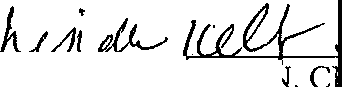 Board of Registration in NursingAgenda with exhibits list attached.September 13, 2023 Regular Session Board Meeting Minutes(to be Approved I0/11/2023)	Page 7 of 10Commonwealth of Massachusetts Board of Registration in NursingNotice of the Regularly Scheduled Meeting Regular Session250 Washington Street Conference Room 3CBoston, Massachusetts 02108And Via ZoomWednesday, September 13, 2023 9:00 am I 45 Minutes I (UTC-04:00) Eastern Time (US & Canada)	•Event address for attendees: https://us06web.zoom.us/j/83358416629Join by Phone:+1-602-333-0032 US Toll+1-888-270-9936 US Toll FreeAccess code: 247716Wednesday, September 13, 2023PRELIMINARY AGENDA AS OF 6/26/23 4·00omSeptember 13, 2023 Regular Session Board Meeting Minutes(to be Approved 10/11/2023)	Page 9 of IOIf you need reasonable accommodations in order to participate in the meeting, contact the DPH ADA Coordinator Erin Bartlett at erin.bartlett2@mass.gov in advance of the meeting. While the Board will do its best to accommodate you, certain accommodations may require distinctive requests or the hiring of outside contractors and may not be available if requested immediately before the meeting.September 13, 2023 Regular Session Board Meeting Minutes(to be Approved 10/11/2023)	-	Page 10 of 10VI.PROBATIONA. Probation Staff Action ReportB. Termination of Probation / Stayed Probation - NoneC. Request for Notice of Violation and Further Discipline - NoneReportKJVII.PRACTICEA. Practice Coordinator Staff ReportReportPMVIII.EDUCATIONNursing Education Staff ReportReportHCRIX.REQUESTS FOR LICENSE REINSTATEMENT - NONENoneX.STRATEGIC DEVELOPMENT, PLANNING AND EVALUATIONLegislative UpdatesProposed BHPL Policy 23-XX: Alford Plea LanguageProposed BHPL Policy 23-XX: Prosecutorial DiscretionTopics For Next AgendaMemo/Report Report ReportLH JUL JULLUNCH BREAKXI.M.G.L. c. 112, § 65C SESSIONCLOSED SESSIONXII.M.G.L. c. 30A, § 18 ADJUDICATORY SESSIONCLOSED SESSIONXIII.EXECUTIVE SESSIONThe Board will meet in Executive Session as authorized pursuant to M.G.L. c.30A, § 21(a)(1) for the purpose of discussing the reputation, character, physical condition or mental health, rather than professional competence, of an individual, or to discuss the discipline or dismissal of, or complaints or charges brought against, a public officer, employee, staff member or individual.1, Specifically, the Board will discuss and evaluate the Good Moral Character and Massachusetts Department of Children and Families Cases as required for registration for pending applicants.2, Specifically, the Board will discuss and evaluate the_reputation, character, physical condition or mental health, rather than professional competence, of licensees relevant to their petitions for license status change.3. Specifically, the Board will discuss and evaluate the reputation, character, physical condition or mental health, rather than professional competence, of licensees relevant to their compliance with the term of monitored licensed practice or participation in the Board's Substance Addiction Recovery Program.4, Approval of prior executive session minutes in accordance with M.G.L. c. 30A, § 22(1) for sessions held during the July 12, 2023 meeting.CLOSED SESSION5:00 p.m.XIV.ADJOURNMENTI